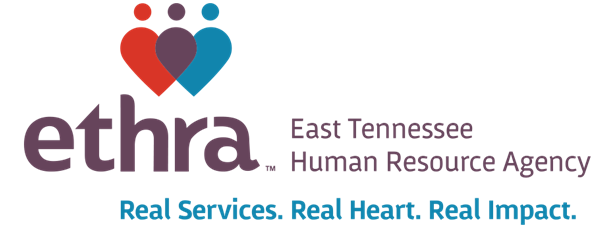 LA AGENCIA DE RECURSOS HUMANOS DEL ESTE DE TENNESSEE, INC.Título VI / Igualdad de Oportunidades Queja FormarNota: se solicita la siguiente información para ayudar a procesar su reclamo. Si necesita ayuda para completar este formulario , solicite ayuda.Nombre del demandante:                                                                                                                                            Dirección:                                                                                                                                                                        Persona discriminada (si alguien que no sea el demandante)Nombre:                                                                                                                                                                        Dirección:                                                                                                                                                                        Teléfono: (Celular )                                                                       (Otro )                                                                      ¿Qué departamento de esta agencia crees que te discriminó?Nombre del departamento:                                                                                                                                            ¿Cuál de las siguientes opciones describe mejor la razón por la que cree que se produjo la discriminación?Raza _____ Color_____ Origen nacional _____ Dominio limitado del inglés____ _ Otro ______ __________En el espacio a continuación, describa la supuesta discriminación. Explique qué sucedió, quién cree que era responsable y la fecha de la supuesta discriminación. Adjunte hojas adicionales si es necesario.                                                                                                                                                                                                                                                                                                                                                                                                                                                                                                                                                                                              _______________________________________________________________( final )Por favor firme abajo Puede adjuntar cualquier información adicional que considere relevante para su reclamo.Nota: Todos los reclamantes tienen derecho a representación por un abogado o cualquier otra persona.Si se necesita información en otro idioma, por favor llame al al ( 865) 691-2551 .S ignature of Querellante                                                                                     Fecha